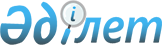 "Көлік құралдарын басқару құқығынан айырылған жүргізушілердің жүргізуші куәліктерін есепке алудың, сақтаудың және берудің тәртібін бекіту туралы"
Қазақстан Республикасы Ішкі істер министрінің 2001 жылғы 25 наурыздағы N 248 бұйрығының күші жойылды деп тану туралыҚазақстан Республикасы Ішкі істер министрінің 2013 жылғы 30 қазандағы № 629 бұйрығы  

      "Нормативтік құқықтық актілер туралы" Қазақстан Республикасының 1998 жылғы 24 наурыздағы Заңының 21-1-бабының 1-тармағына сәйкес БҰЙЫРАМЫН:



      1. "Көлік құралдарын басқару құқығынан айырылған жүргізушілердің жүргізуші куәліктерін есепке алудың, сақтаудың және берудің тәртібін бекіту туралы" Қазақстан Республикасы Ішкі істер министрінің 2001 жылғы 25 наурыздағы N 248 бұйрығының (Қазақстан Республикасы Әділет министрлігінде 2001 жылғы 11 сәуірде № 1458 болып  тіркелген) күші жойылды деп танылсын.



      2. Қазақстан Республикасы Ішкі істер министрлігінің Әкімшілік полиция комитеті (И.В. Лепеха) белгіленген тәртіппен:

      1) осы бұйрықтың көшірмесін Қазақстан Республикасы Әділет министрлігіне жолдасын;

      2) осы бұйрықты бұқаралық ақпарат құралдарында ресми жариялауды және оны Қазақстан Республикасы Ішкі істер министрлігінің интернет-ресурсында орналастыруды қамтамасыз етсін.



      3. Осы бұйрықтың орындалуын бақылау Қазақстан Республикасы Ішкі істер министрінің орынбасары полиция генерал-майоры Е.З. Тургумбаевқа жүктелсін.



      4. Осы бұйрық алғашқы ресми жарияланғанынан кейін күнтізбелік он күн өткен соң қолданысқа енгізіледі.      Министр

      полиция генерал-лейтенанты                        Қ.Қасымов
					© 2012. Қазақстан Республикасы Әділет министрлігінің «Қазақстан Республикасының Заңнама және құқықтық ақпарат институты» ШЖҚ РМК
				